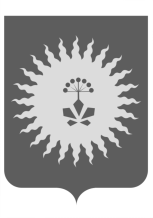 АДМИНИСТРАЦИЯАНУЧИНСКОГО МУНИЦИПАЛЬНОГО РАЙОНАП О С Т А Н О В Л Е  Н И ЕО присвоении статуса - топливоснабжающей организацииВ соответствии с «Порядком предоставления и расходования субсидий из краевого бюджета бюджетам муниципальных образований Приморского края на обеспечение граждан твердым топливом» Государственной программы Приморского края "Обеспечение доступным жильем и качественными услугами жилищно-коммунального хозяйства населения Приморского края" на 2020 - 2027 годы, утвержденной постановлением Администрации Приморского края от 30.12.2019 года № 945-па (ред. 20.03.2020), «Порядком предоставления субсидий в целях возмещения недополученных доходов юридическим лицам, индивидуальным предпринимателям осуществляющим обеспечение граждан твердым топливом (дровами) на территории Анучинского муниципального района», утвержденного постановлением администрации Анучинского муниципального района от 22.01.2020 № 34, Устава Анучинского муниципального района, администрация Анучинского муниципального района ПОСТАНОВЛЯЕТ:1. Присвоить статус топливоснабжающей организации по обеспечению граждан твердым топливом (дровами) на территории Анучинского муниципального района Индивидуальному предпринимателю Воробьеву Максиму Сергеевичу.2. Общему отделу администрации (Бурдейной) опубликовать постановление в средствах массовой информации и разместить постановление на официальном сайте администрации Анучинского муниципального района в информационно-телекоммуникационной сети Интернет.3. Настоящее постановление вступает в силу с момента его официального опубликования.4. Контроль за исполнением данного постановления возложить на  заместителя главы администрации Анучинского муниципального района И.В. Дубовцева.Глава Анучинского муниципального  района                                                          С.А. Понуровский13.04.2020с. Анучино№233